Name: Yvonne RuleBirth Month: NovemberTwo or four Legged Children: 2-two legged childrenHobbies: going to the beach, yoga, cookingSports Team: n/aGift Cards: Amazon, StarbucksBath & Body Scent: n/aShirt size: SmallMonogram Initials: YRMHot Beverage: black coffee; green, black or herbal teaCold Beverage: water, unsweetened teaFood: soups, salads, fruits & veggiesSit Down Restaurant: Schooners, Uncle Ernie'sFast Food Restaurant: CahallsSweet Snack: dried fruitSalty Snack: chips and salsa, natural nutsPlace to Buy School Supplies: Amazon, Office DepotPlace to Shop: Amazon, TargetWay to Relax: going to the beachWay to Pamper Yourself: yoga & pedicures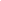 